REGIONAL BUREAU FOR AFRICA CAPACITY BUILDING YOUNG INNOVATORS AND ENTREPRENEURS, AUGUST 2020organized by the World Intellectual Property Organization (WIPO)PROVISIONAL PROGRAMprepared by the International Bureau of WIPOEEEEE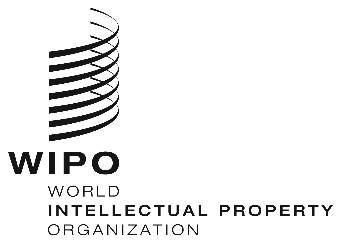 WEBINARSWEBINARSWEBINARSWEBINARSWEBINARSORIGINAL:  eNGLISH ORIGINAL:  eNGLISH ORIGINAL:  eNGLISH ORIGINAL:  eNGLISH ORIGINAL:  eNGLISH DATE:  June 26, 2020 DATE:  June 26, 2020 DATE:  June 26, 2020 DATE:  June 26, 2020 DATE:  June 26, 2020 Thursday, August 6, 2020Thursday, August 6, 2020Thursday, August 6, 202015.00 – 17.00Topic 6Becoming an EntrepreneurWhy?Key Ingredients to a Successful EntrepreneurMarket Research & SizingSpeaker:	Prof Shirley Keolebogile MotaungAssist Dean: Research/Innovation & Engagement Tshwane University of TechnologyDiscussions[End Webinar][End Webinar]